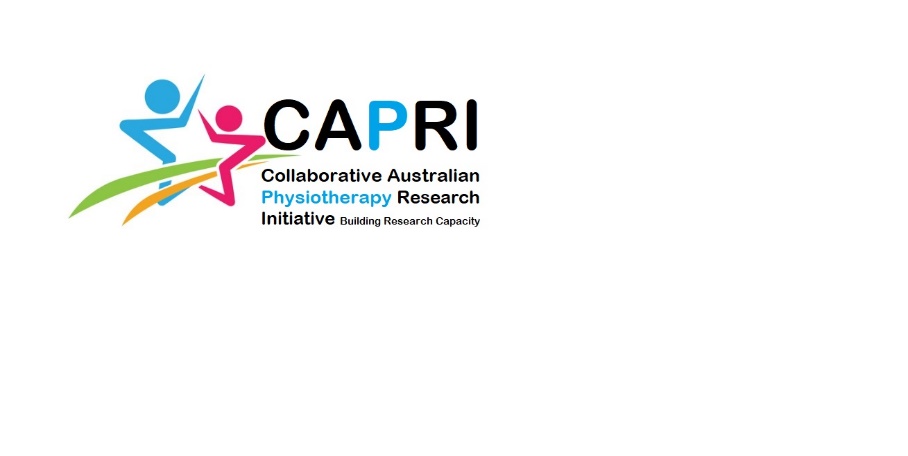 CAPRI Project Sub-study Expression of Interest (EOI) Application Use this form if you are proposing to conduct a sub-study with CAPRI participants. Section ASection BFor all investigators/supervisors listed in Section A, please provide a one page CV including qualifications, any publications and grants, research experience and any other information deemed relevant for this sub-studyUpon completion, please submit both this form and any accompanying documentation to CAPRI@uts.edu.au and clearly mark the subject heading of the email ‘CAPRI Substudy EOI Submission – SURNAME of Project Leader (i.e. Jones)’Have you discussed this proposal with a CAPRI Project Chief Investigator (Prof Arianne Verhagen)?Yes   	No   All sub-studies must be discussed with the CAPRI Project team via Prof Verhagen or Prof Adams at UTS before filling out this form. Please see our sub-study proposal policy and guidelines as available on the CAPRI website at: www.capri-au.comAll sub-studies must be discussed with the CAPRI Project team via Prof Verhagen or Prof Adams at UTS before filling out this form. Please see our sub-study proposal policy and guidelines as available on the CAPRI website at: www.capri-au.comName, title, email address and institution of Project Leader (lead person)Corresponding CAPRI liaison & contact details(If CAPRI liaison is also a collaborator please list below)Other Collaborators (include title, email address and institution)Title of potential projectIs this a project of a student? Yes			No	If yes, please provide student’s name, course (level of award Bachelor, Masters, PhD, etc), institution, course start date and expected completion dateIf yes, please list supervisorsPrincipal Supervisor: If yes, please list supervisorsAssociate Supervisor/s: Does this EOI supersede a current or previous CAPRI EOI?Yes			No	Please provide a lay synopsis of your proposed project (75-100 words) that can be published on the CAPRI Project website if the project is approved. (This synopsis may also be included in CAPRI newsletters to participants and wider community.)Please provide a lay synopsis of your proposed project (75-100 words) that can be published on the CAPRI Project website if the project is approved. (This synopsis may also be included in CAPRI newsletters to participants and wider community.)Outline of the study (in no more than 700 words):Use the following headings in the order below:Previous scientific literature and BackgroundRationale (scientific and/or policy driven) Hypothesis/research questionsMethods (description of study type- interview, survey etc; sample type and size required; criteria for selection/exclusion; length of survey, interview)Main variables – outcome response/dependent variables and explanatory/predictor/independent variablesMain method of analysisSignificance of the topic/issue to be examined*Please attach drafts of any surveys/interviews or other instruments you wish to useOutline of the study (in no more than 700 words):Use the following headings in the order below:Previous scientific literature and BackgroundRationale (scientific and/or policy driven) Hypothesis/research questionsMethods (description of study type- interview, survey etc; sample type and size required; criteria for selection/exclusion; length of survey, interview)Main variables – outcome response/dependent variables and explanatory/predictor/independent variablesMain method of analysisSignificance of the topic/issue to be examined*Please attach drafts of any surveys/interviews or other instruments you wish to useTimeline for the project (Include start date, recruiting start date, expected end of data collection, expected outcomes date, and paper submission date)Do you have ethical approval for the project? applicationsYes			No	If yes, please provide the numberIf no, please explain whyExpected outcomes & likely target audience Describe the potential impact of your work?How does your project align with the vision of CAPRI?In particular the vision on collaboration between researchers and clinicians to undertake practice based research, relevant for the patients, profession and society. Do you have funding for this work?(Describe source and amount)Names and email addresses of all people who will have access to the raw data for analysis purposesWho will provide the substantive expertise and input for this study?Who will provide statistical expertise and input?Who will provide qualitative research and analysis expertise if required?Budget(Develop with assistance of CAPRI staff)Core CAPRI staff who will assist & the tasks agreed upon(Develop with assistance of CAPRI staff)